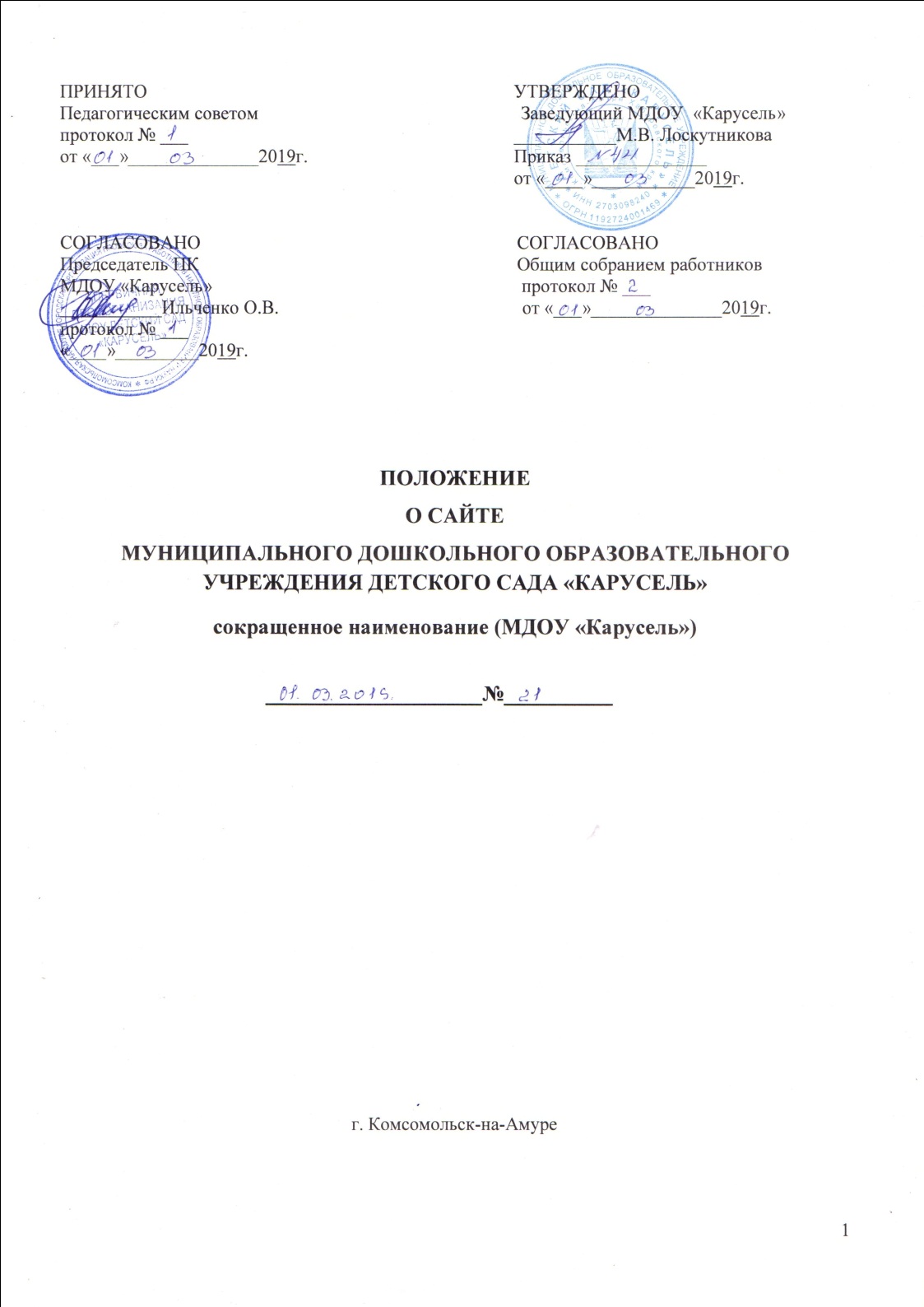 Общие положения.1.1. Положение об официальном сайте в сети Интернет муниципального дошкольного образовательного учреждения  детский сад «Карусель» (далее – Положение), в соответствии с законодательством Российской Федерации определяет статус, основные понятия, принципы организации и ведения официального сайта.1.2.  Настоящее Положение является локальным нормативным актом, регламентирующим деятельность  муниципального  дошкольного образовательного учреждения  детского сада «Карусель» (далее – Учреждение).1.3. Функционирование     Сайта  регламентируется действующим законодательством Российской Федерации, настоящим Положением, приказами и распоряжениями заведующего  Учреждением.1.4.        Официальный сайт в сети Интернет Учреждения  (далее - сайт Учреждения), является электронным общедоступным информационным ресурсом, размещенным в глобальной сети Интернет.1.5.        Целями создания сайта Учреждения являются:обеспечение открытости деятельности Учреждения;реализация прав граждан на доступ к открытой информации при соблюдении норм профессиональной этики педагогической деятельности и норм информационной безопасности;реализация принципов единства культурного и образовательного пространства, демократического государственно-общественного управления Учреждения;информирование общественности о развитии и результатах уставной деятельности Учреждения, поступлении и расходовании материальных и финансовых средств;защита прав и интересов участников образовательного процесса.1.6.  Настоящее Положение регулирует порядок разработки, размещения сайта Учреждения в сети Интернет, регламент его обновления, а также разграничение прав доступа пользователей к ресурсам сайта.1.7.  Настоящее Положение принимается общим собранием работников Учреждения и утверждается заведующим  Учреждением.1.8.  Пользователем сайта Учреждения может быть любое лицо, имеющее технические возможности выхода в сеть Интернет.      2. Информационная структура сайта Учреждения2.1.   Информационный ресурс сайта Учреждения формируется из общественно-значимой информации для всех участников образовательного процесса, деловых партнеров и всех прочих заинтересованных лиц, в соответствии с уставной деятельностью Учреждения.2.2.   Информационный ресурс сайта Учреждения является открытым и общедоступным. Информация сайта Учреждения излагается общеупотребительными словами, понятными широкой аудитории.2.3.   Сайт Учреждения является структурным компонентом единого информационного образовательного пространства, связанным гиперссылками с другими информационными ресурсами образовательного пространства региона.2.4.   Информация, размещаемая на сайте Учреждения, не должна:нарушать авторское право;содержать ненормативную лексику;унижать честь, достоинство и деловую репутацию физических и юридических лиц;содержать государственную, коммерческую или иную, специально охраняемую тайну;содержать информационные материалы, которые содержат призывы к насилию и насильственному изменению основ конституционного строя, разжигающие социальную, расовую, межнациональную и религиозную рознь, пропаганду наркомании, экстремистских религиозных и политических идей;содержать материалы, запрещенные к опубликованию законодательством Российской Федерации;противоречить профессиональной этике в педагогической деятельности.2.5.   Размещение информации рекламно-коммерческого характера допускается только по согласованию с заведующим Учреждением. Условия размещения такой информации регламентируются Федеральным законом от 13 марта 2006 года № 38-ФЗ «О рекламе» и специальными договорами.2.6.   Примерная информационная структура сайта Учреждения определяется в соответствии с задачами реализации государственной политики в сфере образования.2.7.   Примерная информационная структура сайта Учреждения формируется из двух видов информационных материалов: обязательных к размещению на сайте Учреждения (инвариантный блок) и рекомендуемых к размещению (вариативный блок).2.8.   Информационные материалы инвариантного блока являются обязательными к размещению на официальном сайте Учреждения в соответствии с пунктом 4 статьи 32 Закона Российской Федерации «Об образовании» (с последующими изменениями) и должны содержать:1) сведения:о дате создания Учреждения;о структуре Учреждения;о реализуемых основных и дополнительных образовательных программах с указанием численности лиц, обучающихся за счет средств соответствующего бюджета бюджетной системы Российской Федерации, по договорам с физическими и (или) юридическими лицами с оплатой ими стоимости обучения;об образовательных стандартах;о персональном составе педагогических работников с указанием уровня образования и квалификации;о материально-техническом обеспечении и об оснащенности образовательного процесса (в том числе о наличии библиотеки, общежитий, спортивных  сооружений,  об  условиях  питания,  медицинского  обслуживания,  о доступе к информационным системам и информационно-телекоммуникационным сетям);об электронных образовательных ресурсах, доступ к которым обеспечивается обучающимся;о наличии стипендий и иных видов материальной поддержки, об условиях предоставления их обучающимся;о поступлении и расходовании финансовых и материальных средств по итогам финансового года.2) копии:документа, подтверждающего наличие лицензии на осуществление образовательной деятельности (с приложениями);утвержденных в установленном порядке плана финансово-хозяйственной деятельности Учреждения;3) отчет о результатах самообследования;4)     порядок оказания платных образовательных услуг, в том числе образец договора об оказании платных образовательных услуг, с указанием стоимости платных образовательных услуг;5)     сведения, указанные в пункте 3.2 статьи 32 Федерального закона от 12 января 1996 года № 7-ФЗ «О некоммерческих организациях», т.е. отчет о своей деятельности в объеме сведений, представляемых в уполномоченный орган или его территориальный орган.2.9. Информационные материалы вариативного блока могут быть расширеныУчреждением и должны отвечать требованиям пунктов 2.1, 2.2, 2.3, 2.4 и 2.5 настоящего Положения.3. Порядок размещения и обновления информации на сайте Учреждения.3.1. Учреждение обеспечивает координацию работ по информационному наполнению и обновлению сайта.3.2. Учреждение самостоятельно или по договору с третьей стороной обеспечивает:постоянную поддержку сайта Учреждения в работоспособном состоянии;взаимодействие с внешними информационно-телекоммуникационными сетями, сетью Интернет;проведение организационно-технических мероприятий по защите информации на сайте Учреждения от несанкционированного доступа;разграничение доступа персонала и пользователей к ресурсам сайта и правам на изменение информации;размещение материалов на сайте Учреждения;соблюдение авторских прав при использовании программного обеспечения, применяемого при создании и функционировании сайта.3.3. Содержание сайта Учреждения формируется на основе информации, предоставляемой участниками образовательного процесса Учреждения.3.4. Список лиц, обеспечивающих создание и эксплуатацию официального сайта Учреждения, перечень и объем обязательной предоставляемой информации и возникающих в связи с этим зон ответственности утверждается приказом заведующего Учреждением.3.5.  Сайт Учреждения размещается по адресу: http://www.sad255rzd.ru/3.6. При изменении Устава Учреждения, локальных нормативных актов и распорядительных документов, образовательных программ обновление соответствующих разделов сайта Учреждения производится не позднее 7 дней после утверждения указанных документов.4. Ответственность.4.1.  Ответственность за недостоверное, несвоевременное или некачественное предоставление информации (в т.ч. с грамматическими или синтаксическими ошибками) для размещения на Сайте несёт заведующий Учреждением.4.2.  Ответственность за своевременность размещения на официальном Сайте Учреждения поступившей информации, предоставленной в соответствии с настоящим Положением, возлагается на сотрудника, ответственного за функционирование Сайта.5. Финансовое, материально-техническое обеспечение сайта Учреждения.5.1. Работы по обеспечению функционирования сайта производится за счет средств Учреждения.